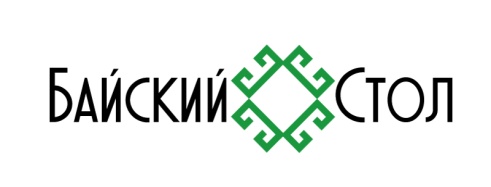            У любого бизнеса есть проблемы. У каждой сферы бизнеса есть общие проблемы. И также есть проблемы, которые пока невозможно решить существующими возможностями, тем более для начинающего бизнеса  это сложно. Мы нашли выход!!!           Мы организовали свой СППК “Байский Стол” ни только как перерабатывающий продукцию сельского хозяйства, в нашем случае мяса и меда, но и как организацию предоставляющую услуги по развитию компании и реализации продукции. Наши направления:1.Производство.Это наша сильная сторона. Мы в сфере производства мясных полуфабрикатов и колбасных изделий более 8 лет. На сегодняшний день мы имеем большой ассортимент мясных полуфабрикатов и планируем запустить колбасное производство. В связи с увеличениемобъемов приглашаем в нашу команду:Производителей и переработчиков мясаЛичные подсобные хозяйстваФермерские хозяйстваУ нас  уже имеются контракты по реализации продукции, но сообща мы бы могли предоставить более интересное предложение рынку и заключить  выгодные, долгосрочные проекты. При этом у членов кооператива будут гарантии по реализации продукции и увеличению объема сырья. Услуги, оборудование и транспорт тоже предоставляется.2.Оказание услуг  по ведению бухгалтерского и налогового учета на предприятии.Наши специалисты решат задачи бухгалтерского учета Вашей компании, окажут бесплатную консультацию с целью обеспечения более эффективной работы предприятия, сведут к минимуму налоговые платежи, оптимизируют налоговый учет. Всем своим клиентам мы гарантируем индивидуальный подход и полную конфиденциальность! Наша работа состоит: подготовка и оформление первичной документации, ввод данных в 1С, формирование кассовой книги,составление авансовых отчетов,ведение кадрового учета, расчет налогов и формирование платежных поручений.Наша компания подготавливает и заполняет налоговые декларации, вам остается только все подписать и забыть о том, что такое огромные очереди к концу квартала в налоговых органах.Составление и подача расчетов в ФСС и ПФР ,проведение сверок расчетов с контрагентами и поставщиками .3.Запуск и наладка производственного оборудования.После приобретения и запуска оборудования руководители многих предприятий приходят к выводу, что им не обойтись без грамотного технолога, обладающего необходимыми знаниями и опытом. Ведь купить оборудование – не проблема. Важно, чтобы техника, на которую были затрачены немалые финансовые средства, приносила результат, а для этого понадобится помощь профессионала. Наши технологи готовы помочь вам в этом. Неправильная эксплуатация оборудования ,а также нарушения в технологии изготовления, зачастую приводят к браку выработанной продукции, а могут и вовсе привести к поломке техники. Опытный технолог поможет избежать брака  или устранить причину его возникновения, а также приобрести необходимые знания и навыки вашим сотрудникам. Помимо этого, технолог даст рекомендации по расширению ассортиментной линейки, подбору рецептур продукции, поможет подобрать дополнительное оборудование,  а также решит вопросы организации производства и сертификации продукции.4.Наша компания приглашает Вас воспользоваться ещё и  нашими транспортными услугами. Благодаря наличию  собственной автомобильной базы, а также сотрудничеству с сетью региональных перевозчиков, мы можем предложить Вам транспортировку груза  до  2 тонн, с соблюдением санитарных норм и температурных режимов. Мы гарантируем, что Вы будете приятно удивлены нашими ценами, а также качеством предоставляемых услуг. Также оказываем услуги ответхранения. Имеются площади с холодильным оборудованием.5.Маркетинг и продажи. В современном мире трудно представить даже компанию среднего размера без маркетингового отдела или хотя бы одного или двух специалистов в этой области. Реалии рынка не позволяют обойтись без комплексного подхода к процессу создания продукта или услуги и их дальнейшего распространения. В многообразии торговых марок и брендов очень сложно найти место для своего товара на полке в магазине. Без знаний и практических навыков в этой области будет очень трудно продолжать свою деятельность. В обязанности маркетологов, или менеджеров по маркетингу, входят следующие виды деятельности:Анализ рыночной ситуации и будущих тенденций. Анализ поведения потенциальных покупателей и потребителей. Определение целевого рынка. Выявление конкурентных преимуществ.Составление программ по внедрению преимуществ в деятельность компании. Разработка стратегии и тактики продвижения товара.Тактическое управление товарным рядом компании. Повышение лояльности клиентов. Позвоните нам  и узнайте как мы ещё можем быть полезны вам в вашем бизнесе. Надеемся на долгосрочное  и взаимовыгодное сотрудничество.                                  Всегда на связи, председатель СППК «Байский стол»,  Гульнара Султанбаева Тел. 8(917)488-27-08; bai-pf@mail.ru